Méhek napja foglalkozásCsete Balázs Általános Iskola 3.C osztály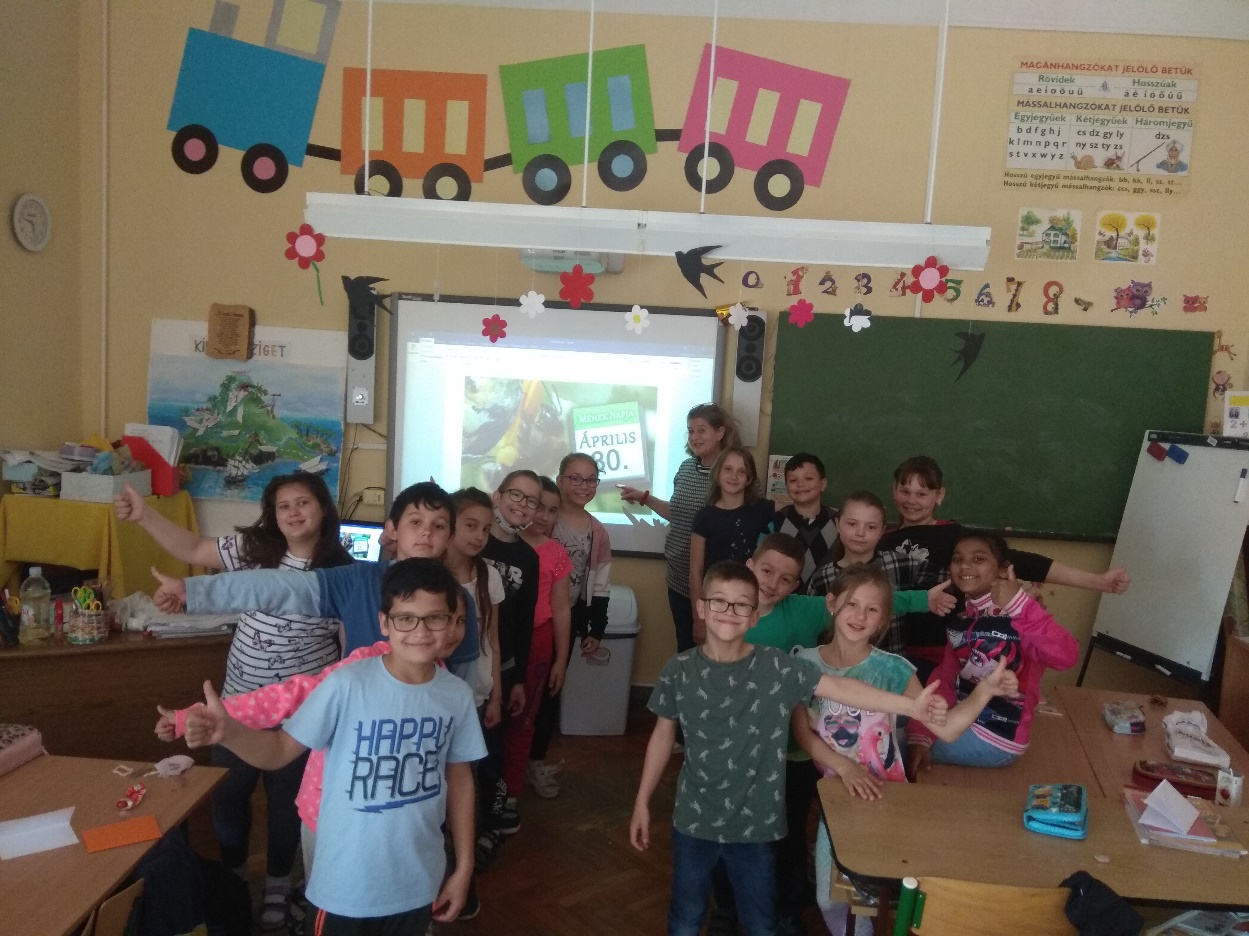 Témakör: Természetismeret: „Megtart, ha megtartod”,  múltunk tisztelete, ősi mesterségek                    Magyar nyelv-és Irodalom: Mondák, népvándorlás, állatokAz előadás címe: Méhészkedés a falu társadalmában, foglalkozásokIdőtartam: 45 perc   Foglalkozásvezető: Demjénné Barkaszi MáriaTantárgyi kapcsolatok: Természetismeret, Hon-és Népismeret, Magyar nyelv-és irodalom, Ének-zene, Technika-ÉletvitelAz előadás cél-és feladatrendszere: Településünk múltjának megismerése. „Megtart, ha megtartod” jelentése. /Pl., Honnan ered a vezetéknevünk? /Az előadás során megismertetni a gyerekeket településünk múltjával, az ősi magyar mesterségekkel: pásztorkodás, tudóspásztor, pákász, méhész szakmák jellemzői. Pásztoröltözet-, pásztor felszerelés;Takarékos életmód, a környezetünk megóvásának és az egészséges életmód fontosságának hangsúlyozása, tudatosítása.Néprajzi ismeretek alakítása, ismerkedés lakóhely-, és környéke régi mesterségeivel; szociális kompetencia fejlesztése;A múltról szóló ismereteik segítségével magyar és jászsági identitás erősítése, lakóhely szeretetére nevelés. Kapcsolódó tevékenységgel a régmúlt társadalmi szokásainak megértésének segítése; Az éneklés, ritmus hozzájárul a megfelelő hangulat megteremtéséhez. A jászsági alföldi ember foglalkozásainak ősi szakmáiból a méhészet megismerése;Bevezetés a méhek világába. Didaktikai feladatok:Új ismeret feldolgozás, motiválás, aktivizálás, játék, alkalmazás, gyakorlás, értékelés, szép, kifejező éneklés, új fogalmak jelentésének megismerése: méhanya, méhcsalád, dolgozó, here, visz, sejt, lép, mézfajták, méhlegelő, stb.Méhészeti eszközök:Mézpergető, füstölő, kaptár fiókok, kaptárvas, keretek, műlép, viaszfedelező villa, fedelezőállvány, méhészruha, fejvédő maszk, méhészkesztyűk, mézféleségek kóstoláshoz, kenyér, tálcák, propolisz, virágpor, kiszabott műlépek gyertyakészítéshez, gyertyakanóc.Digitális táblaFelhasznált irodalom:         -Trepinszki József: Mézes -élet című könyve      Mézédes Otthon Kft. Dunakeszi 2014.                 Első kiadás    Belvárosi Nyomda Zrt.  -Havril Erzsébet- Szabó Éva- Tarnay Márta: Régen és most- Mesterségek, foglalkozások              RTV Minerva Budapest 1979.   ISBN 963 223 154 6  -Maria Treben: Egészség Isten patikájából  /Gyógyító növények/                                                     Hunga-Print Nyomda és Kiadó 1990.  Internet hivatkozásai:    A méhekről:-https://morzsafarm.hu/a-mehet-a-vilag-legfontosabb-elolenyenek-nyilvanitottak/?fbclid=IwAR34T_CBZO7YzpsiuNd3hnpxpRjYRKdgYbdrZC9Px_ZBu2UQ0npw_HhOEJ4   Letöltés ideje:   2020.  január 30. Leggyakoribb magyar családnevek https://hu.wikipedia.org/wiki/Leggyakoribb_magyar_csal%C3%A1dnevek_list%C3%A1ja   Letöltés ideje: Letöltés ideje:   2020.  január 30.Tudós pásztorok:-https://www.arcanum.hu/hu/online-kiadvanyok/MagyarNeprajz-magyar-neprajz-2/vii-nepszokas-nephit-nepi-vallasossag-A33C/nephit-nepi-tudas-AF9E/nephit-B089/termeszetfeletti-kepessegu-emberek-tudosok-es-kozvetitok-B160/tudosok-B1BE/tudos-pasztor-B1CB/Letöltés ideje:  2020.  január 30. Pákászat: https://hu.wikipedia.org/wiki/P%C3%A1k%C3%A1szatLetöltés ideje:  2020.  január 30.IdőkeretA foglalkozás menete TevékenységNevelési-oktatási stratégiaMegjegyzés Megjegyzés IdőkeretA foglalkozás menete TevékenységMódszerMunkaformaEszközök5’Előkészítés:Pásztorok fogalma, fajtái felmutatott használati tárgyaik segítségével.-Ki használhatta?BeszélgetésMegbeszélésBemutatásfrontális, egyéni1.juhász, suba, pásztorbot2.gulyás: karikásostor, ivótülök, tehénbőr tarisznya 3. csikós: ostor, csikóbőrös kulacs4. kanász: kanásztülök(duda)5. libapásztor: kisostor-furulyák-SÁMÁNDOB3’Feladat megjelölés:/Nomád(félrideg, Szent György naptól Szent Mihály napig) állattartás fogalmát, jellemzőit, segítőit, eszközeit fogjátok megismerni./magyarázatszemléltetésfrontáliskutya,csengők,kolomp10’Pásztor= ősfoglalkozás: tudóspásztor fogalmaSzabad idő:-állatok gyógyítása, gyógynövények ismerete-birka nyírása-tűzcsiholás-állatok feldolgozása-hangszerek készítésefurulya, citera, zenélgetés-nyáj egyben tartása-mesterség kiegészítő tevékenységek: méhészetbemutatás,magyarázatjáték,szemléltetésegyéni,frontális-Cifraszűrös pásztor fotója-bicska-pásztorkészség-nádsíp, fűzfasíp,pásztorfurulyák, citera, köcsögduda,sámándob/kecskebőr, fa/-hangjelző eszközök/kolompok, csengők/5’PÁKÁSZ-csikász-halász-madarászszemléltetésbemutatás, tevékenykedtetésFrontálisegyéni-páka a vázában-képek pákászrólkunyhó, család, eszközei)-függőcinege fészekvarsaháló-gyékénykosár-vadméhek sejtes lépe16’MÉHÉSZET-Ősi mesterségNégy csoportra bontva:Méhészeti eszközök segítségével: a csoportok 8 percenként forgószínpad szerűen:Mézes keret fedelezése: egyéni próbálgatások/4 fő/Mézpergető működési elvecentrifugális erő szerepe/4 fő/Méhészruha, kalap, füstölő, kesztyű kipróbálása, viaszgyertyák csavarása/4 fő/Mézkóstolás, virágpor kóstolás, propolisz, mézfajták:           (repce, akác, vegyes)/4 fő/bemutatás, tevékenykedtetésszemléltetés,tevékenykedtetésszemléltető bemutatástevékenykedtetésszemléltető bemutatásTapasztalásízlelésszemléltetéscsoportegyéniegyéni, csoportegyénicsoportrontálisegyénicsoportfrontális Digitális tábla képe:-Méh fotója/fej, tor, potroh/-Akácméz hungarikum!-Einstein mondásaméhkasmézpergetőkeretekviaszműlépfedelező villafedelező állványfajtamézek üvegekben/ repce, akác, vegyes, napraforgó/-kenyérfalatkák tálcákon-propolisz-virágpor-méhpempő-méretre vágott műlép-gyertyakanóc-újságpapír 5’Összegzés, értékelésmegbeszélésegyénifrontálisÉrtékelő táblaKincses sziget 